Unitarian Universalist Community ChurchWorship Service - Sunday, October 1, 2017Today at UUCC      Services at 9:15 and 11:00 a.m.  “No More Deaths”*				Karen Nielsen      Rental: SLAA Group Meeting, 7:00 p.m., DH (Olsn)* Students at Cheverus High School share their experiences at the Southern Border and the implications of US Border Patrol and Law.NoticesNew Once-A-Month Senior Youth ProgramOur new Senior Youth Group Program (grades 8-12), started Sunday, September 17th, at 9:15 a.m.  We enjoyed tea, coffee, and continental breakfast.  The Senior Youth Program is an opportunity for our senior youth to gather and share time with each other; catch up, play games, go to the park, create future projects …..  The next date for this program will be announced soon.  In the meantime, please contact our Youth Advisor, Monique McAuliffe at youthadvisor@augustauu.org for more information.  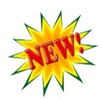 Mid-Maine YoUUth Orientation Oct 10thAs many of you already know the Mid-Maine YoUUth group is a program supported by the Augusta, Ellsworth, Belfast, Bangor and Rockland churches. This past July nineteen youth traveled to Guatemala. This UU youth program offers local, national and international service learning opportunities. On October 10th from 2:30- 4:30 we will officially kick-off a new year with a youth and parent orientation at the Unitarian Universalist Church of Belfast. Youth from the five congregations (Augusta, Ellsworth, Belfast, Bangor and Rockland) who are 14 years old or older (8th-12th grades) are invited to participate in this program. We look forward to welcoming new youth into the program. Carpooling is encouraged.Fellowship Volunteers NeededFellowship hour is in need of people to host.  We have many Sundays that need hosts. Please consider volunteering your services to our congregation.  The sign up calendar is in the fellowship hall.  If you have any questions, please contact Jill Watson at jillwatson223@gmail.com or 623-4537.  Thank you for your helpPracticing Mindfulness with Children and YouthOur 4th Monday Children/Youth Mindfulness Practice Group will meet again on Oct. 23rd from 5:30–6:15 PM in the sanctuary at UUCC. 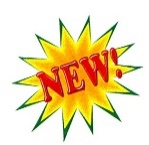 More information will come on this month’s activities.   FMI: contact Marty Soule at martysoule@gmail.com or at 685-9270.NEED Entrees for Oct 8th Elder LunchOur first Elder lunch of the season is THIS SUNDAY, October 8th.  We still need entrees for this event.  Could you cook an eight portion casserole, quiche or soup for the Elder Lunch?  Please call Marilyn Dunn to schedule your contribution 512-5382 House for Rent this WinterI have a friend in Hallowell, who would like to rent her home for the winter. If you know of any UU or responsible friend(s) would you let me know?  -  THANK YOU VERY MUCH.   Jenny MckendryLOST and NOT YET foundCheryl Clukey is looking for a missing bag – it is a red and white gift bag with handles (knitting and needles inside) that was left in the Robbins Room.   PLEASE contact Cheryl if you have seen the bag.This Week at UUCC …Monday, October 2, 2017 	Private Rehearsal, 9:00-11:00am, C-Sanct	Private Piano Lessons, 2:30-6:00 p.m., C-Sanct	Private 7wk Rental, 5:30-8:00 p.m., C-FH	SGM Ellis McKeen (D. Maddi), 6-8pm, C-Comm	Peaceful Heart Sangha, 6:30-9:00, C-SanctJoin this mindfulness meditation group for sitting and walking meditation, readings and sharing in the sanctuary.  Open to all.Tuesday, October 3, 2017	Al-ANON, Noon, C-Rbsn	Private Rental, 2:30-5:30 p.m., DH-PrlWednesday, October 4, 2017	Private Rental, 3:15-4:30 p.m., DH-Prl	Gentle Yoga, 5:00 p.m., C-FHEveryone is welcome to Wednesday Yoga at the UUCC.  No experience needed; just curiosity.  People are welcome to drop in, come every once and a while, or become regular attenders.  Classes are FREE 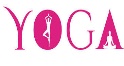 	NAMI-Connection Recovery Support Group, 			5:15 – 6:45 p.m., D-Prl	Choir Rehearsal, 6:00-8:00 p.m., C-Sanct	Rental: Just Guys, 6:30 – 8:00 p.m., C-FHA local social/support group for gay, bisexual or questioning men that meets on the 1st and 3rd Wednesdays of each month.	SGM (P. Lamb), 6:30 – 8:30 p.m., C-RbsnThursday, October 5, 2017         SGM (Zidowecki), 10:00 a.m. – Noon, C-Rbsn        BOOKS FOR SERIOUS READERS, 12:30 p.m., C-FHThis month’s book discussion with be about: A Book of American Martyrs by Joyce Carol Oates.  Join us as we delve into a fictional exploration of the culture wars that occupy so much of our public discourse.  Friday, October 6, 2017   Non-violent Communication, 10:50 a.m., C-RbsnThis group follows the work of Marshall Rosenberg.  Nonviolent communication is a unique model of communication based on human needs and feelings that underlie all behavior.  This model aims to teach empathy in communication rather than models of blame, judgment and criticism.  To join or FMI: Please contact Annie Lunt at 623-0427.Saturday, October 7, 2017	UUCCOO Rehearsal, 8:30-10:30 a.m., C- Sanct	Private Piano Lessons, 1:45 – 6:30 p.m., C-SanctSunday, October 8, 2017     Services at 9:15 and 11:00 a.m.          “Equity: Mainers for Healthcare”**       Rev. Carie     Elder Lunch, Noon (After 2nd Service), C-FH     Matching Funds-raising Meeting, Noon, C-Comm     SOCIAL ACTIVITY: Hymn Sing, 1:00 p.m., C-Sanct     Rental: SLAA Group Meeting, 7:00 p.m., DH (Olsn)**Creating communities that care for each other is the heart of our second principle. Healthcare is a shared responsibility that is grounded in our community humanity.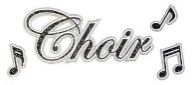 Our Choir will be singing the beautiful "Al Shlosha D'varim". Translation of the text: The world is sutained by three things, by truth, by justice, and by peace.ALSO on Sunday, October 8thELDER LUNCH, Noon, Fellowship HallJoin us for elder lunch at Noon in Fellowship Hall.  Menu always includes breads, salad, entree and dessert.  Church elder lunch is not exclusive to Senior Citizens – we have regular attendees in their 40s and 50s too so please self-select and join us.Social Activities: HYMN SINGJoin pianist Stefanie Barley and Martha Naber at 1pm in the Sanctuary as they lead a hymn sing after the first Elder Lunch.  During the summer hymn sing service many people mentioned they would enjoy singing more often.  Stefanie and Martha are suggesting that if you have hymns you sang as a young one, songs from another church tradition, or other songs you love, from her previous role as a musician in different churches.  If you wonder if she has the music, it would still be helpful if you had a copy to share with her.  We look forward to this hour of song together!Upcoming EventsOct. 15th, SOCIAL ACTIVITY: Speaker Kate McBrien MALAGA ISLAND, Phippsburg, MaineOn Sunday Oct. 15th, 1:00 p.m., Kate McBrien, curator of the Portland Historical Society, will speak at our church of Malaga Island, and this shameful piece of Maine's history.  I have offered to provide lunch for her at 12 noon as she is coming from Portland.  Would any members be willing to come and have lunch with she and I to make her feel welcomed?  - CCSaturday, October 21, 2017, Guest ConcertJoin us for our FIRST Guest Artist Concert of the season with John D. Adams (bass-baritone) and Bridget Convey (piano.  Begins at 4pm followed by light reception in Fellowship Hall) $10 Admission.  See the newsletter for all the details.Sunday, October 22, 2017, Faith CaféApple Pressing with the Foust FamilyJoin us on Sunday, October 22, 2017 from 1:00 – 4:00 p.m. for this MULTIGENERATIONAL event.  This interactive afternoon of fun, fellowship, and faith formation is a great way to deepen your relationships with members and friends of all ages.  Please remember to RSVP to the Office Administrator at admin@augustauu.org or call 622-3232.Wednesday, Oct. 25, 2017- Crafting Group Restarts2:00-4:00 PM, Fellowship HallFor all you crafters in yarn, paint, sewing, card making, “anything”, we are restarting the group that has met monthly.  We will gather to “do our own thing” on Oct. 25 and to chat as we create.  It is a great opportunity to get to know each other and share our talents, too.  If you have questions, speak to Martha Naber or Jean Sizelove.  See you there! Saturday, October 28, 2017, CANMP eventCONCERT: Pihcintu, renowned youth refugee chorus concert begins at 4pm at Cony High School.  Please see the newsletter for all the information.UUCC Office Hours UUCC Office Hours <hours for next week>Monday ----------------------------------<No office hours>Tues. Wed. AND Thurs.       ---------9:00 am to 4:00 pmFriday -------------------------------------< No office hours >Rev. Carie’s Office Hours:Monday		No office HoursTuesday		1:00 pm – 5:00 pmWednesday	2:00 pm – 6:00 pmThursday	No office Hours (Writing Day)<other hours available by appointment>Rev. Johnsen: 623-3663 or (508) 221-5295 or revcariejohnsen@gmail.comCaring Cooperative support, contact Cheryl Abruzzese at cam1nik2@gmail.com or 858-5340.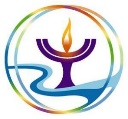 Sunday Services / Staff Contact information:Office Administrator, Lynn M. Smith, admin@augustauu.org, Phone 622-3232Youth Advisor, Monique McAuliffe youthadvisor@augustauu.orgSunday Morning Religious Exploration Coordinator, Brigid Chapin, SundayREcoordinator@augustauu.orgMusic Director, Bridget Convey, musicdirector@augustauu.org